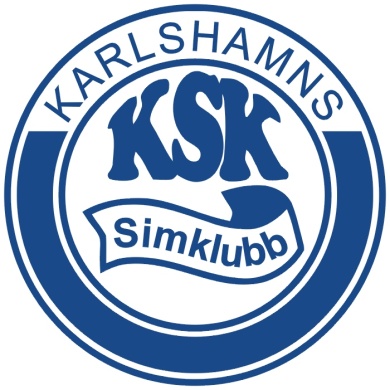 Karlshamns Simklubb harnöjet att få bjuda in tillNYA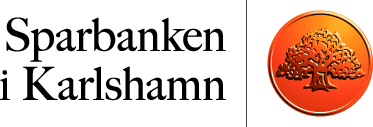 ,Cup 2014Söndagen 2 marsAnmälan                   Ska i första hand göras med WinGrodans anmälningsfil. Grenfilen kommer att                                          finnas på KSK:s hemsida (www.simklubben.nu).                                          Anmälningsfiler skall vara KSK tillhanda senast söndagen den 9/2 kl 18 2014.                                          Efteranmälningar i mån av plats till en kostnad av 100:- per start.                                          Vi förbehåller oss rätten till strykningar vid för stort deltagarantal.                                          E-post: tavlingar@simklubben.nuAnmälningsavgift      Anmälningsavgift är 65 kr per individuell start och 80 kr per lag. Startlista	             Kommer att finnas på vår hemsida senast söndag den 23/2 2014.                                          Startavgiften sätts in på BG 5424-1179 i samband med att ni fått startlistan via                                          mail.Strykningar o.d.       Per e-post senast lördagen 1/3 kl 11.00 till tavlingar@simklubben.nu                                          Lagkappslista lämnas till sekretariatet senast kl 11.00 tävlingsdagen.Livetiming                 Tävlingen kommer att kunna följas via www.livetiming.se.Priser 	              De tre bästa i varje gren erhåller medaljer.                                          I lagkapparna medaljer till de tre bästa lagen.Mat 	             Mat kommer att erbjudas på rest. Amica. Kostnad 80 kr/port.                                          Anmäl antal portioner i samband med ordinarie anmälan.                                          Specialkost kan ordnas, men måste anmälas i samband med anmälan.                                          OBS! Då många glömmer mat och andra vill köpa till, vänligen meddela även                                          om ni inte önskar mat.Bassäng 	              25m bassäng med 7 banor.                                          Elektronisk tidtagning.Frågor 	              Säkrast på mail till: tavlingar@simklubben.nuVarmt välkomna till oss hälsar KSK! www.simklubben.nuGrenordning Nya SPC CupSöndagen den 2 mars 2014                                                     Insim: Pass 1 kl. 8,00 - 8,45   Pass 2 kl. 14.00 - 14,45PASS 1 START 09.00PASS 2 START 15.00Klass A = 16 år och äldre, Klass B = 14 och 15 år, Klass C = 12 och 13år  D= 11år och yngreFöddaKlassFrisimBröstsimRyggFjärillMedley16 år o äldA10010010010014-15B10010010010012-13C10010010010011år o yngD50505050Lagkapper  Medley13år o äld4*10012år o yng4*50GrenDistansSimsätt Kön Åldersklass150FrisimFlickorD250FrisimPojkarD3100FrisimFlickorC4100FrisimPojkarC5100FrisimFlickorB6100FrisimPojkarB7100FrisimFlickorA8100FrisimPojkarA950BröstsimFlickorD1050BröstsimPojkarD11100BröstsimFlickorC12100BröstsimPojkarC13100BröstsimFlickorB14100BröstsimPojkarB15100BröstsimFlickorA16100BröstsimPojkarAGrenDistansSimsättKönÅldersklass1750RyggsimFlickorD1850RyggsimPojkarD19100RyggsimFlickorC20100RyggsimPojkarC21100RyggsimFlickorB22100RyggsimPojkarB 23100RyggsimFlickorA24100RyggsimPojkarA2550FjärilFlickorD2650FjärilPojkarD27100FjärilFlickorC28100FjärilPojkarC29100FjärilFlickorB30100FjärilPojkarB31100FjärilFlickorA32100FjärilPojkarA334*50MedleyFlickor12år o yng344*50Medley  Pojkar12år o yng354*100Medley  Flickor13år o äld364*100Medley  Pojkar13år o äld